4. teden: MATEMATIKA 8. razred od 6. 4. do 10. 4. 2020UTRJEVANJE:Svoje znanje iz preteklega tedna preveri na spodnji povezavi:V ZVEZEK ZAPIŠI NASLOV:    PREMO SORAZMERJE - vajeV ZVEZEK REŠI NASLEDNJE BESEDILNE NALOGE:Naloge lahko rešuješ s sklepnim računom.PREMO SORAZMERJE – vaje                                                                                       8. razrednaloga: S sedmimi tovornjaki pripeljejo 56 ton premoga. Koliko ton premoga pripeljejo s 23 tovornjaki?Koliko tovornjakov je potrebnih za prevoz 160 ton premoga?naloga: Za pet minut telefonskega pogovora moraš plačati 35 centov. Koliko moraš plačati za 19 minut pogovora na isti liniji?Za koliko časa ti zadošča 1,05 €?naloga: Oče je ugotovil, da je avto za 160 km dolgo pot porabil 11,2 l goriva. Koliko litrov goriva ta avto porabi na 100 km dolgi poti?Za koliko km bo zadoščalo 49 l goriva?naloga: Iz 500 kg pokošene trave smo dobili 120 kg sena. Koliko kg pokošene trave potrebujemo za 150 kg sena?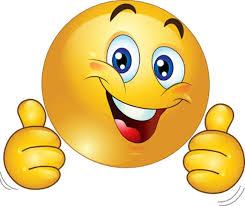       Zdaj pa veselo jutri naprej! V ZVEZEK ZAPIŠI NASLOV:    ENAČBA PREMEGA SORAZMERJAPonovimo: Količini sta premo sorazmerni, kadar sta v takšni odvisnosti, da tolikokrat kot se poveča (ali zmanjša) prva količina, tolikokrat se poveča (ali zmanjša) tudi druga količina.Prepiši v zvezek:Besedilna naloga:55 cm dolga železna cev tehta 770 dag. Koliko tehta 8 cm in koliko 3 m enaka cev?Kako dolga bo cev, če tehta 70 dag?Pomagajmo si, kako besedilno nalogo rešimo brez uporabe sklepnega računa. Narišemo preglednico:POZOR!Za premo sorazmerni količini velja, da je KOLIČNIK med odvisno in neodvisno spremenljivko KONSTANTEN ali STALEN.Zapis:      V ZVEZEK REŠI NASLEDNJE BESEDILNE NALOGE:Naloge lahko rešuješ brez uporabe sklepnega računa. Nariši preglednico.naloga: Sveder vrtalnega stroja se zavrti 3000 krat v minuti. Kolikokrat se isti sveder zavrti v 14 sekundah, kolikokrat v 50 sekundah in kolikokrat v 0,25 ure?naloga: Stroj izdela v 9 urah 32 400 vijakov. Koliko vijakov izdela isti stroj v 4 urah, koliko v enem dnevu in koliko v 15 minutah? Koliko časa potrebuje, da izdela 1200 vijakov in koliko za 43 200 vijakov?      Zdaj pa veselo jutri naprej! V ZVEZEK ZAPIŠI NASLOV:    ODSTOTNI RAČUN KOT PREMO SORAZMERJEZa ponovitev snovi o odstotkih si poglej spodnji video. Preberi v učbeniku, str.121 uvodno zgodbo.Poglejmo si, kako nalogo rešimo s pomočjo sklepanja:Prepiši v zvezek:               ODSTOTKI			ZNESEK     100 %      ………………    900 €        : 10                                                                         : 10    10 %      ………………       90  €       . 2                                                                            . 2    20 %      ………………       180 €          . 3                                                                       . 3    30 %      ………………       270 €       . 4                                                                     . 4                 40  %      ………………      360 €Preverimo še, ali sta količini delež in odstotek premo sorazmerni:    10 %      		           90  €                                         90 : 10 = 9. 2                                                                            . 2    20 %                                180 €       			    180 : 20 = 9   . 3                                                                       . 3    30 %                                270 €    			    270 : 30 = 9   . 4                                                                        . 4                 40  %                               360 € 	                                     360 :  40 = 9    : 10      1  %                                   9 € 	         : 10                          9 :  1 = 9V ZVEZEK PREPIŠI PRIMER ZA VAJO: Učbenik, stran 122, naloga 4Žana je prebrala 30 strani knjige, kar je natančno 20 % knjige.Koliko stani je 10 %, 30 %, 50 % knjige?Koliko stani ima knjiga?Nastavi sklepni račun:			ali                               sestavi preglednico: 30 strani   …………   20 %   X             …………    10 %x = 30 strani   …………   20 %   X             …………    30 %x = 30 strani   …………   20 %   X             …………    50 %x = 30 strani   …………   20 %   X             …………    100 %x = V ZVEZEK REŠI PRIMERE ZA VAJO: V učbeniku, stran 122, si poglej in prepiši v zvezek Rešen primer 1 in 2a.Učbenik, stran 122, naloga 2,                stran 123, naloga  6, 7, 8Dodatna naloga: učbenik, stran 123, naloga 9, 10, 11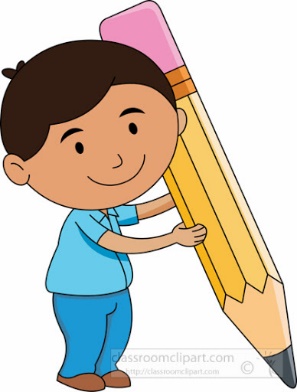 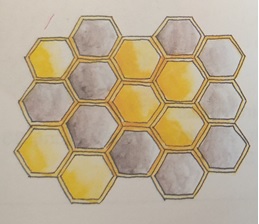 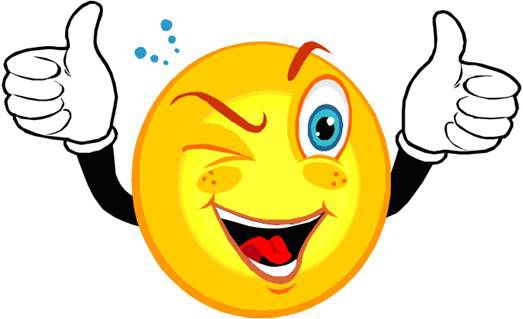 NEODVISNASPREM.Oznaka:    XDolžina (cm)558300ODVISNA SPREM.Oznaka:     yTeža (dag)77014 . 8 = 11214 . 300 = 420070KOLIČNIKOznaka:    kKOLIČNIKOznaka:    k141414                %			        ZNESEK                                          KOLIČNIK ( delež : odstotki)